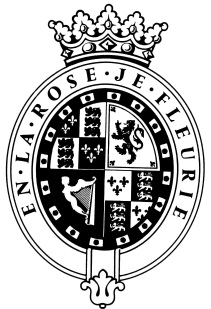 GOODWOODThe RoleThe Meeting and Events Sales Executive will be part of Estate Sales Team and report to the Estate Sales ManagerAbout usAt Goodwood, we celebrate our 300 year history as a quintessentially English Estate, in modern and authentic ways delivering extraordinary and engaging experiences.  Our setting, 12,000 acres of West Sussex countryside and our story both play significant roles in Goodwood’s success.  What really sets us apart is our people.  It is their passion, enthusiasm and belief in the many things we do that makes us the unique, luxury brand we are.Passionate PeopleIt takes a certain sort of person to flourish in such a fast-paced, multi-dimensional environment like Goodwood.  We look for talented, self-motivated and enthusiastic individuals who will be able to share our passion for providing the “world’s leading luxury experience.”Our ValuesThe Real Thing	       Daring Do 		  Obsession for Perfection    Sheer Love of LifePurpose of the roleTo effectively handle and convert enquiries from initial stages, delivering bespoke customer journeys with a focus on meetings and events for corporate clients’. To have a passion to create proposals that will meet the client’s requirements and a drive to convert the business to Goodwood.  To work as a team to deliver against revenue targets and provide outstanding customer service.Key responsibilitiesReceive, handle and convert client enquires in line with the sales strategy and ensure all guests receive a consistently high standard of service throughout the booking process with a key focus on meetings and events for corporate clients.Ensure all enquires are inputted within the sales guidelines, adhering to company standards, working practices, system conventions and enquiry handling standards.Sell in line with the selling strategies and adhere to diary management principles to maximize yield for the VenuesCreate proposals that deliver against the requirements for the client and showcase Goodwood at its bestEnsure all enquiries are efficiently followed up to ensure that the conversion of business is optimized and the diary integrity is maintained.Actively up-sell the products, activities and facilities of the Goodwood Estate and create a pro-active sales culture within the teamCommunicate effectively with the client throughout the booking process, ensuring we have the full understanding of the client’s requirements and identify areas for future business opportunities.Effective management of show rounds within the team to support the achievement of revenue budgets and conversion targets.Ensure all leads and account information are passed to the pro-active team and partake in sales initiatives in line with the Entertaining and Hospitality Sales and Marketing plan.Ensure all leads and account information are passed the pro-active team and partake in sales initiatives in line with the Entertaining and Hospitality Sales and Marketing plan.Regular and consistent communication with the operational team to ensure all event details are handed over in a clear and concise manner, so that service is delivered to meet and exceed client expectations.Ensure all bookings have the correct charges and credit control standards are adhered to.Qualities you will possessPassion for what you doPositive and friendly with a “can do attitude”Attention to detail and desire to get it right for the guestsAbility to prioritise and organiseProactiveConfident to make decisions and to stand by themGood negotiation and influencing skillsExcellent communicatorA sense of fun!What do you need to be successful? Knowledge of the hospitality industryExcellent verbal & written communication skillsGood organisational & administration skillsExperience in a sales environmentCan work in a team and use own initiativeKnowledge of Delphi is desirable along with experience in call handling and diary managementEach role is assigned a level against our expected behaviour.  Your role levels are set out below.We employ meticulous attention to detail to create experiences, as they should be.  We are honest and open.We don't mind breaking the rules to create the best possible experiences. We will take tough decisionsIt’s a team thing – everybody mucks in to make things happen. We're madly passionate about what we doWe want to make everyone feel special by loving what we do.BEHAVIOURLEVELThink Customer2Communication & Trust2Taking Personal Responsibility2Encouraging Excellence & Commercial Success2Working Together2